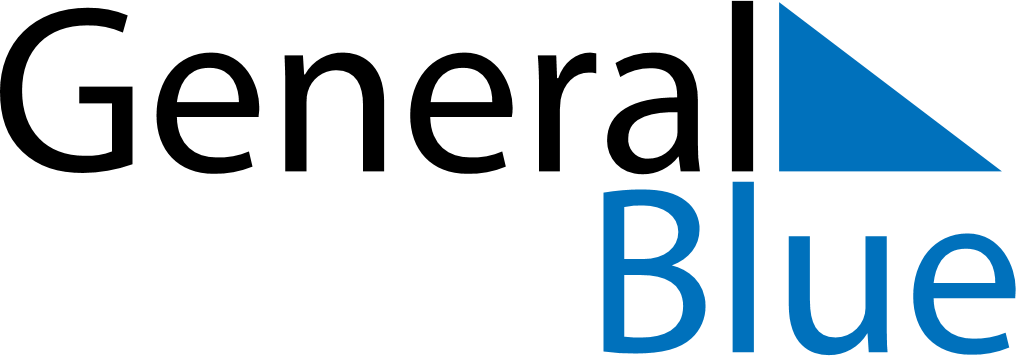 Weekly Meal Tracker April 12, 2027 - April 18, 2027Weekly Meal Tracker April 12, 2027 - April 18, 2027Weekly Meal Tracker April 12, 2027 - April 18, 2027Weekly Meal Tracker April 12, 2027 - April 18, 2027Weekly Meal Tracker April 12, 2027 - April 18, 2027Weekly Meal Tracker April 12, 2027 - April 18, 2027MondayApr 12TuesdayApr 13TuesdayApr 13WednesdayApr 14ThursdayApr 15FridayApr 16SaturdayApr 17SundayApr 18BreakfastLunchDinner